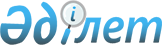 О внесении изменений и дополнений в постановления Правительства Республики Казахстан от 1 декабря 2011 года № 1420 "Об утверждении Правил предоставления и пользования жилищем из государственного жилищного фонда или жилищем, арендованным местным исполнительным органом в частном жилищном фонде" и от 26 июня 2012 года № 856 "Об утверждении Правил постановки на учет граждан Республики Казахстан, нуждающихся в жилище из государственного жилищного фонда или жилище, арендованном местным исполнительным органом в частном жилищном фонде"Постановление Правительства Республики Казахстан от 11 октября 2013 года № 1090.
      Правительство Республики Казахстан ПОСТАНОВЛЯЕТ:
      1. Внести в некоторые решения Правительства Республики Казахстан следующие изменения и дополнения:
      1) Утратил силу постановлением Правительства РК от 29.01.2024 № 45 (вводится в действие по истечении десяти календарных дней после дня его первого официального опубликования).

      2) Утратил силу постановлением Правительства РК от 29.01.2024 № 45 (вводится в действие по истечении десяти календарных дней после дня его первого официального опубликования).

      Сноска. Пункт 1 с изменениями, внесенными постановлением Правительства РК от 29.01.2024 № 45 (вводится в действие по истечении десяти календарных дней после дня его первого официального опубликования).


      2. Настоящее постановление вводится в действие со дня первого официального опубликования.
					© 2012. РГП на ПХВ «Институт законодательства и правовой информации Республики Казахстан» Министерства юстиции Республики Казахстан
				
Премьер-Министр
Республики Казахстан
С. Ахметов